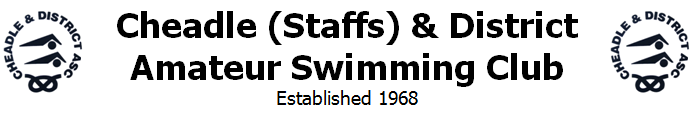 CLUB CHAMPIONSHIPS 2018 – 12th, 13th, 22nd & 23rd SeptemberAll members of the club are expected to compete in the annual championships, which enables novice swimmers to experience a competition environment and provides a valuable opportunity to gain qualifying times for swimming meets in the forthcoming season.There will be discrete age groups up to the age of 15 as follows:8yrs and under, 9yrs, 10yrs, 11yrs, 12yrs, 13yrs, 14yrs, 15+yrsThere will be awards for Top Senior Girl & Boy (12+yrs) and Top Junior Girl & Boy (11yrs & under). This will be determined by points accumulated throughout the Championship; points will be awarded for every race on a staggered basis (1st 25pts, 2nd 18pts, 3rd 15pts, 4th 12pts, 5th 10pts, 6th 8pts, 7th 6pts, 8th 4pts, 9th 2pts, & 10th 1pt).For experienced swimmers (those who have attended open meets), ASA disqualification rules will apply.Seniors & Juniors Expected to enter all events (possible exceptions of distance events, and 100 & 200 fly for younger Juniors)Swimmers in other groups Should enter 50s, 100s, 200s events, and 400 freestyle (possible exceptions of 100 & 200 fly)Swimmers from lessons Should speak with their teacher who will advise them on entriesIf you are unsure of the events that your child should compete in please discuss with your child’s coachRestrictions may apply, depending on the number of entries to each eventPLEASE ARRIVE AT LEAST 15 MINUTES BEFORE WARM-UP TIME IN ORDER TO REGISTEREntry Fees are £20 for Saturday & Sunday. (£10 per day)IF YOU DO NOT WISH TO TAKE PART IN THE EVENTS IN THE EVENINGS COULD YOU PLEASE CONSIDER CHANGING YOUR TRAINING SESSION FOR THAT WEEK ONLY.Entry slips must be received by Friday 31st August – you can hand these to a committee member or email it to us at information@cheadleasc.org.uk. Late entries may result in not being included in the programme.Payment should be made at the time of entry and can be made either direct to the Club account (01-01-78 24041769 – please quote CLUB CHAMPS as the reference), or via cash/cheque when returning your entry form.NB: For the preparation of the event programme, can you please tick which events your child wishes to enter. Children aged 8 and under are eligible to enter any events.CLUB CHAMPIONSHIPS 2018 – 12th, 13th, 22nd & 23rd SeptemberEntry FormSwimmer’s Name: 	________________________________________________________   		Date of Birth: 		______________________   Total number of races: 	_________________Total amount payable:       £20/£10*	         Paid by BACs/Cheque/Cash*    *please delete as requiredPayment should be made at the time of entry and can be made either direct to the Club account (01-01-78 24041769 – please quote CLUB CHAMPS as the reference), or via cash/cheque when returning your entry form.NB: For the preparation of the event programme, can you please tick which events your child wishes to enter. Children aged 8 and under are eligible to enter any events.SdsdasdadaDATETIMEEVENTSWednesday 12th SeptemberWarm-up 6.30pmGirls 800yds Freestyle, Boys 1650yds FreestyleThursday 13th SeptemberWarm-up 6.30pm400yds Freestyle, 400yds IMSaturday 22nd SeptemberWarm-up 2.00pm200yds IM, 8u 1L Breast, 50yds Fly, 8u 1L Freestyle, 100yds Back, 8u 3x1L IM, 200yds Fly, 50yds Back, 8u 1L Back,100yds Breast, 100yds IMSunday 23rd SeptemberWarm-up 2.00pm200yds Freestyle, 50yds Breaststroke, 100yds Freestyle, 200yds Breaststroke, 50yds Freestyle, 100yds Butterfly, 200yds BackstrokeEVENTTICKEVENTTICKEVENTTICK50 FREESTYLE200 BACK100 IM100 FREESTYLE50 BREAST200 IM200 FREESTYLE100 BREAST400 IM400 FREESTYLE200 BREAST8/U 1L FREE800(G) / 1650(B) FREESTYLE50 FLY8/U 1L BACK50 BACK100 FLY8/U 1L BREAST100 BACK200 FLY8/U 3X1 IM